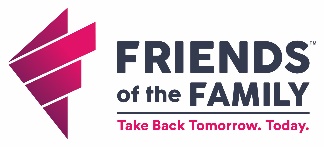 Board of Directors Purpose: A member of the Board of Directors is responsible for ensuring that Friends of the Family fulfills its mission by planning for the future, monitoring current operations, and evaluating the organization. A board member must fulfill the fiduciary responsibilities of the board of directors, making corporate decisions that protect the public interest.  Key Responsibilities Advance the mission - To provide safe shelter, confidential services, and housing assistance to individuals in crisis due to homelessness, domestic violence, sexual assault, and human trafficking.Actively promote the mission, contributing ideas and expertiseKeep up to date on developments in the organization’s fieldBe informed about the organization’s mission, services, policies, and programs; inform others about the organization, and work to enhance the organization's public image Select the Executive Director through an appropriate processProvide ongoing support and guidance for the executive staffAnnually review performance Ensure effective organizational planning Determine and monitor the organization’s programs and servicesParticipate in the development of a strategic plan to accomplish the mission, oversee its implementation and evaluate its success Actively participate in all board activities Attend in person or by phone bi-monthly board meetings Review agenda and supporting materials prior to board and committee meetings Serve on a committee and periodically take on special assignments Suggest nominees to the board who can make significant contributions to the work of the board and to the organization Assess the board’s performanceEnsure adequate resourcesMake a personal financial contribution to the organization Manage resources effectively Carry out the fiduciary responsibilities of the board, such as reviewing the organization’s annual financial statements, selecting an auditor, and receiving the auditor’s report • Follow conflict-of-interest and confidentiality policiesAdditional detailsElected by Board of Directors     Term Length Per by-laws Time commitment: Bi-Monthly meetings; additional time required for committee work and other board commitmentsIf you would like to be considered for a position on our board, please visit the Board of Director page on our website to fill out a contact form.